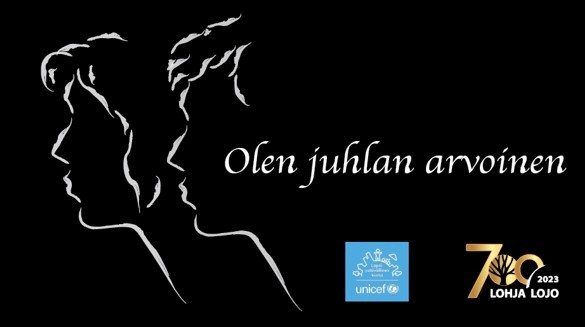 [Organisaatio] turvallisemman tilan periaatteet	Kunnioitan toisten koskemattomuutta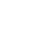 	En oleta enkä yleistä - kunnioitan jokaisen oikeutta määritellä itsensä	Jos näen tai kuulen häirintää tai epäasiallista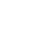 kohtelua, puutun siihen	Otan vastuun omasta toiminnastani	Kunnioitan toisten näkemyksiä ja kannustan omalla toiminnallani toisia ilmaisemaan näkemyksiään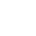 #OlenJuhlanArvoinen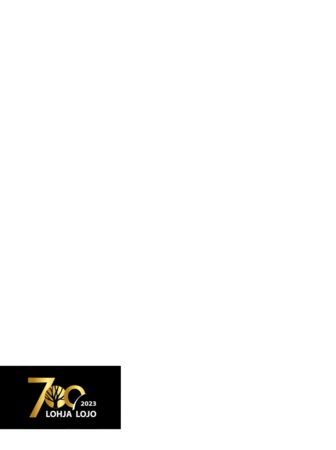 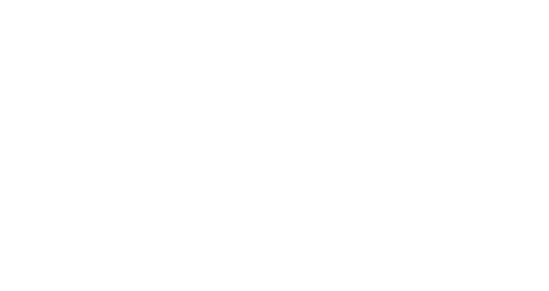 Turvallisemman tilan periaatteetLohjalla on asetettu tavoitteeksi nollalinjan noudattaminen syrjinnän ja kiusaamisen suhteen ja lasten ja nuorten elinympäristöjen turvallisuuden vahvistaminen. Haluamme varmistaa, että kaikilla on turvallinen olo yhteisissä tiloissa.Yhtenä merkittävänä toimenpiteenä näiden tavoitteiden saavuttamiseksi on turvallisemman tilan periaatteiden määrittely. Kaupungintalon esimerkillä kannustamme luomaan turvallisemman tilan periaatteita kaikkialle, missä ihmiset kohtaavat toisiaan.Turvallisemman tilan periaatteet voidaan luoda monenlaisiin tiloihin ja tapahtumiin, joissa ihmiset kohtaavat toisiaan. Fyysinen, sosiaalinen ja henkinen turvallisuus toteutuu pitkälti arjessa: työpaikoilla, varhaiskasvatuksessa, kouluissa ja koulukuljetuksessa, oppilaitoksissa, nuorisotiloissa ja muissa eri ikäisten ihmisten kohtaamispaikoissa ja harrastusten yhteydessä.Lohjalla on käynnissä juhlavuoden haaste, jossa kannustetaan luomaan turvallista tilaa kaikille. Lisätietoja saat osoitteesta lohja.fi/turvallisemman-tilan-periaatteet/#OlenJuhlanArvoinen